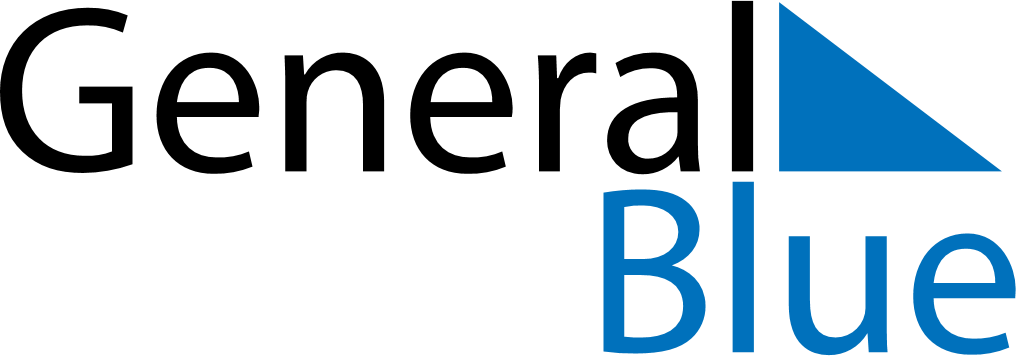 August 2019August 2019August 2019BahamasBahamasMONTUEWEDTHUFRISATSUN1234567891011Emancipation Day1213141516171819202122232425262728293031